ПоложениеО проведении V открытого экологического фотоконкурса с международным участием«Экоселфи – селфи с пользой»Общие положенияНастоящее Положение определяет порядок проведения V открытого экологического фотоконкурса с международным участием «Экоселфи – селфи с пользой» (далее – Конкурс).Организаторами Конкурса являются Департамент природных ресурсов и охраны окружающей среды Томской области, Департамент международных и региональных связей Администрации   Томской   области   и   областное   государственное   бюджетное   учреждение«Областной комитет охраны окружающей среды и природопользования» (далее – ОГБУ«Облкомприрода»), при информационной поддержке Ассоциации региональных администраций стран Северо-Восточной Азии (далее – АРАССВА).Организаторы объявляют о начале и порядке проведения Конкурса, формируют Конкурсную комиссию, которая выполняет функции жюри на всех этапах Конкурса.Организаторы обеспечивают награждение победителей и освещение в средствах массовой информации и сети интернет этапов и итогов Конкурса.В Конкурсе могут принять участие жители Российской Федерации и регионов зарубежных стран, входящих в АРАССВА1 (далее – участники). Возраст участников от 7 лет и старше.Цель и задачи КонкурсаГлавной целью Конкурса является формирование экологической культуры населения посредством привлечения жителей к активной природоохранной деятельности.Задачи Конкурса:повышение социальной активности населения в вопросах охраны окружающей среды;поддержка идеи гуманного отношения к объектам живой и неживой природы;привлечение жителей к созданию комфортных условий проживания;развитие творческого воображения, любознательности, стремления к познанию окружающего мира.Сроки проведения КонкурсаКонкурс проводится в три этапа:этап – с 20 апреля по 31 октября 2023 года. Прием фоторабот и заявок. Для жителей России заявка заполняется в Яндекс-форме (смотри п. 4.6). Форма заявки для иностранных участников оформляется в соответствии с Приложением к настоящему Положению.этап – с 1 ноября по 15 декабря 2023 года. Экспертная оценка работ. 3 этап – с 16 по 30 декабря 2023 года. Подведение итогов.Условия и порядок проведения КонкурсаФормат фотоработы селфи. Селфи - разновидность автопортрета, заключающаяся в запечатлении самого себя на фотокамеру при помощи монопода или вытянутой руки.На Конкурс принимаются электронные версии фоторабот в формате JPG, JPEG. 
В  названии подкрепляемого файла указывается Фамилия И.О. автора (пример: Иванов И.И.jpg).Работы не должны иметь каких-либо авторских плашек, добавленных рамок, подписей, дат и т.д. Не допускается значительная цифровая корректировка изображений. Фото-коллажи и изображения, выполненные с помощью компьютера, не принимаются.Номинации Конкурса:«Экодело» (участники могут представить несколько фоторабот, но не более 1 фотографии с одного мероприятия).Принимаются работы, выполненные во время участия в любой природоохранной акции: посадка деревьев и уход за ними; уборка от мусора территории парка, водного объекта, памятника природы или любого другого объекта; помощь диким или бездомным животным и птицам, и другое.«Экопривычки» (участники могут представить несколько фоторабот, но не более 1 фотографии с одной темой идеи).Фоторабота должна отражать идеи экологического образа жизни (например, замены химических средств на натуральные, принципы ресурсосбережения (энергия, вода и т.д.), оптимизация своего передвижения, утилизация бытовых отходов и т.п.).«Экотворчество» (участники могут представить несколько фоторабот, но не более 1 фотографии с одной темой идеи).Фоторабота должна отражать идеи по созданию изделий, выполненных из старых ненужных вещей, которые в процессе модернизации могут быть полезными в быту (сумки, коврики, игрушки и т.д.). Не принимаются работы с интерьерными поделками, садово- огородными и парковыми скульптурами.Оценка работ в каждой номинации будет проводится в трёх возрастных категориях:от 7 до 14;от 15 до 25;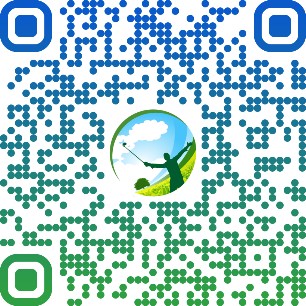 старше 25.Критерии оценки:композиция;качество исполнения;оригинальность;общее впечатление;экологическая значимость.Для участия в Конкурсе необходимо заполнить и отправить Яндекс-форму с прикрепленной фотоработой до 31 октября 2023 года по ссылке: https://forms.yandex.ru/cloud/64365c0a73cee7011fd3b9b9/.Жюри оставляет за собой право не допускать к Конкурсу работы, не соответствующие эстетическим нормам, формату селфи и не раскрывающие темы номинаций.Участник подтверждает ознакомление и полное согласие с условиями Конкурса фактом отправки официальной заявки и фотографии.Принятием условий Конкурса участник дает согласие на: сбор, хранение, использование (телефона, адреса электронной почты), распространение (передачу) и публикацию в том числе в сети интернет персональных данных (фамилии, имени, отчества, результатов участия в Конкурсе).Подача фоторабот на Конкурс предполагает автоматическое согласие на обработку персональных данных.Организаторы оставляют за собой право использовать фотоработы в любых некоммерческих целях с указанием автора работы.Лучшие фотоработы будут опубликованы на сайтах организаторов.Рассылка наградных материалов будет осуществлена до 15 марта 2024 года.Участие в Конкурсе бесплатное.Награждение участников КонкурсаПобедители Конкурса награждаются дипломами и памятными призами Департамента природных ресурсов и охраны окружающей среды Томской области и Департамента международных и региональных связей Администрации Томской области.Все участники, работы которых соответствуют тематике Конкурса, получают сертификаты в электронном виде.Жюри оставляет за собой право устанавливать дополнительные номинации и объединять возрастные категории.Финансирование КонкурсаФинансирование Конкурса осуществляется за счет средств Государственного задания ОГБУ «Облкомприрода» и средств Департамента международных и региональных связей Администрации Томской области.Контактная информация: ecoselfi@mail.ru Координаторы Конкурса:Овчинникова Екатерина Владимировна 8 (3822) 90 39 27;Михайлова Марина Геннадьевна 8 (3822) 90 39 27;Толкацкая Ольга Борисовна 8 (3822) 51 01 69 51 01 69.Приложение к письму Министерства природных ресурсов, лесного хозяйства и экологии Пермского краяот                        № 